Introduction to Kiddushin – Daf 2a1. רמב"ם הלכות אישות הקדמההלכות אישות. יש בכללן ארבע מצות, שתי מצות עשה, ושתי מצות לא תעשה. וזה הוא פרטן: (א) לישא אשה בכתובה וקידושין. (ב) שלא תבעל אשה בלא כתובה וקידושין. (ג) שלא ימנע שאר כסות ועונה. (ד) לפרות ולרבות ממנה. וביאור מצות אלו בפרקים אלו2. רמב"ם הלכות אישות פרק אהלכה א - קודם מתן תורה היה אדם פוגע אשה בשוק אם רצה הוא והיא לישא אותה מכניסה לביתו ובועלה בינו לבין עצמו ותהיה לו לאשה, כיון שנתנה תורה נצטוו ישראל שאם ירצה האיש לישא אשה יקנה אותה תחלה בפני עדים ואחר כך תהיה לו לאשה שנאמר כי יקח איש אשה ובא אליההלכה ב - וליקוחין אלו מצות עשה של תורה הם, ובאחד משלשה דברים האשה נקנית, בכסף או בשטר או בביאה, בביאה ובשטר מן התורה ובכסף מדברי סופרים, וליקוחין אלו הן הנקראין קידושין או אירוסין בכל מקום, ואשה שנקנית באחד משלשה דברים אלו היא הנקראת מקודשת או מאורסת. הלכה ג - וכיון שנקנית האשה ונעשית מקודשת אע"פ שלא נבעלה ולא נכנסה לבית בעלה הרי היא אשת איש והבא עליה חוץ מבעלה חייב מיתת בית דין ואם רצה לגרש צריכה גט3. דברים פרשת כי תצא פרק כד(א) כִּי יִקַּח אִישׁ אִשָּׁה וּבְעָלָהּ וְהָיָה אִם לֹא תִמְצָא חֵן בְּעֵינָיו כִּי מָצָא בָהּ עֶרְוַת דָּבָר וְכָתַב לָהּ סֵפֶר כְּרִיתֻת וְנָתַן בְּיָדָהּ וְשִׁלְּחָהּ מִבֵּיתוֹ(ב) וְיָצְאָה מִבֵּיתוֹ וְהָלְכָה וְהָיְתָה לְאִישׁ אַחֵר(ג) וּשְׂנֵאָהּ הָאִישׁ הָאַחֲרוֹן וְכָתַב לָהּ סֵפֶר כְּרִיתֻת וְנָתַן בְּיָדָהּ וְשִׁלְּחָהּ מִבֵּיתוֹ אוֹ כִי יָמוּת הָאִישׁ הָאַחֲרוֹן אֲשֶׁר לְקָחָהּ לוֹ לְאִשָּׁה(ד) לֹא יוּכַל בַּעְלָהּ הָרִאשׁוֹן אֲשֶׁר שִׁלְּחָהּ לָשׁוּב לְקַחְתָּהּ לִהְיוֹת לוֹ לְאִשָּׁה אַחֲרֵי אֲשֶׁר הֻטַּמָּאָה כִּי תוֹעֵבָה הִוא לִפְנֵי יְקֹוָק וְלֹא תַחֲטִיא אֶת הָאָרֶץ אֲשֶׁר יְקֹוָק אֱלֹהֶיךָ נֹתֵן לְךָ נַחֲלָה: ס  4. דברים פרשת כי תצא פרק כה(ה) כִּי יֵשְׁבוּ אַחִים יַחְדָּו וּמֵת אַחַד מֵהֶם וּבֵן אֵין לוֹ לֹא תִהְיֶה אֵשֶׁת הַמֵּת הַחוּצָה לְאִישׁ זָר יְבָמָהּ יָבֹא עָלֶיהָ וּלְקָחָהּ לוֹ לְאִשָּׁה וְיִבְּמָהּ (ו) וְהָיָה הַבְּכוֹר אֲשֶׁר תֵּלֵד יָקוּם עַל שֵׁם אָחִיו הַמֵּת וְלֹא יִמָּחֶה שְׁמוֹ מִיִּשְׂרָאֵל (ז) וְאִם לֹא יַחְפֹּץ הָאִישׁ לָקַחַת אֶת יְבִמְתּוֹ וְעָלְתָה יְבִמְתּוֹ הַשַּׁעְרָה אֶל הַזְּקֵנִים וְאָמְרָה מֵאֵן יְבָמִי לְהָקִים לְאָחִיו שֵׁם בְּיִשְׂרָאֵל לֹא אָבָה יַבְּמִי (ח) וְקָרְאוּ לוֹ זִקְנֵי עִירוֹ וְדִבְּרוּ אֵלָיו וְעָמַד וְאָמַר לֹא חָפַצְתִּי לְקַחְתָּהּ (ט) וְנִגְּשָׁה יְבִמְתּוֹ אֵלָיו לְעֵינֵי הַזְּקֵנִים וְחָלְצָה נַעֲלוֹ מֵעַל רַגְלוֹ וְיָרְקָה בְּפָנָיו וְעָנְתָה וְאָמְרָה כָּכָה יֵעָשֶׂה לָאִישׁ אֲשֶׁר לֹא יִבְנֶה אֶת בֵּית אָחִיו (י) וְנִקְרָא שְׁמוֹ בְּיִשְׂרָאֵל בֵּית חֲלוּץ הַנָּעַל: ס5. רש"י על הרי"ף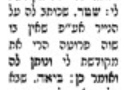 6. בית הבחירה (מאירי) מסכת קידושין דף ב עמוד אאבל קדושי שטר צריך שיכתוב בשטר על הנייר או על החרס הרי את מקדשת לי ושיהו העדים רואים מה שכתוב בשטר ונתינת השטר לידה ושתהא היא יודעת שהוא שטר קדושין אבל ראיתי לחכמי ההר שכתבו שאינו צריך לומר לה כלום שהרי מה שצריך לומר לה כתוב הוא בשטר והוא שאמרו בגמרא כיצד בכסף נתן לה כסף או שוה כסף ואמר לה הרי את מקדשת לי וכיצד בשטר כתב לה על הנייר או על החרס הרי את מקדשת לי ולא הזכיר בה ואמר לה הרי את מקדשת לי והם פירשו הטעם מפני שהכסף אדם עשוי ליתנו או להלוותו או לקנות בו אי זה דבר ואם אינו מפרש בנתינתו שלשם קדושין הוא נותנם אין במשמע נתינתו ענין שם קדושין כלל והרי הוא כמונה מנה לחברו בפני עדים שאין ראית המנין שום זכות למונה שמא חייב היה לו או נתנם לו אבל שטר שכתוב בו שתהא היא מקדשת לו אינו צריך אמירה אחרת שהרי אמירתו מפורשת בשטר ואין צריך בה אלא שיראו העדים מסירת השטר ולשון שכתוב בו ושתהא היא יודעת שהוא שטר קדושין7. רמב"ם הלכות אישות פרק ג  הלכה ה - ואם קידש בביאה אומר לה הרי את מקודשת לי או הרי את מאורסת לי או הרי את לי לאשה בבעילה זו וכל כיוצא בזה ומתייחד עמה בפני שני עדים ובועלה...8. מנחת חינוך מצוה רג-רהוגם ניחא לי דברי בעל תה"ד שכ' דאשת אליהו ואשת ריב"ל מותרת דלא נקראת א"א רק מלאך ולכאורה נהי דלא תפסי קדושין ממלאך דלא נקרא איש מ"מ אם היה בה קדושין גמורין היאך נפקעין הלא למיתת הבעל צריכין ילפותא בקדושין שיתיר. ובזה ניחא כיון דאין תופסין קדושין א"כ ממילא נפקעו הקדושין ואין להאריך9. פני יהושע מסכת קידושין דף יג עמוד בונראה דלפי"ז אפילו לפי המסקנא דבישראל איכא קרא דמיתת הבעל מתיר אפ"ה בבן נח אסור מעשה דודבק10. רמב"ם הלכות מלכים פרק ט:חומאימתי תהיה אשת חבירו כגרושה שלנו משיוציאנה מביתו וישלחנה לעצמה, או משתצא היא מתחת רשותו ותלך לה, שאין להם גירושין בכתב, ואין הדבר תלוי בו לבד, אלא כל זמן שירצה הוא או היא לפרוש זה מזה פורשין